3. Relacja Mentor-Podopieczni3.1. Czym jest efektywna relacja Mentor-Podopieczni?Mentoring sam w sobie wiąże się z relacją pomiędzy mentorem a podopiecznym, stopień,                 w jakim ta relacja jest udana, zależy jednak od tej relacji, jej cech i dynamiki.  Skuteczna relacja mentor - podopieczny to relacja, w której promowane jest uczenie się i zmiana. W pierwszej kolejności należy wspomnieć o teorii społecznego uczenia się Bandury (1977a), ponieważ służy ona jako ramy do zrozumienia, w jaki sposób człowiek uczy się poprzez obserwację                                       i modelowanie (Horsburgh & Ippolito, 2018).Zgodnie z tą teorią, ludzie zaczynają się uczyć od najmłodszych lat poprzez naśladowanie innych. Zgodnie z tą teorią, ludzie uczą się poprzez obserwację zachowań, postaw i wyników działań innych osób (Bandura, 1977a; 1977b). W tym modelu człowiek jest bardziej skłonny uczyć się od tych, których postrzega jako podobnych do siebie, czyli od swoich rówieśników. Jest on więc szczególnie istotny w przypadku mentoringu rówieśniczego. W tym modelu społeczne uczenie się powstaje w wyniku interakcji pomiędzy czynnikami behawioralnymi                    (tj. tym, co robi mentor i jego efektem), czynnikami osobistymi (tj. cechami osobistymi podopiecznego) oraz czynnikami środowiskowymi (tj. miejscem, w którym odbywa się uczenie i jego cechami).Jak już wspomniano, uczenie się jest podstawą efektywnego partnerstwa mentora                                   i podopiecznych. Mentor i podopieczni powinni najpierw wspólnie określić cele, które mają na celu rozwój wiedzy, umiejętności, zdolności i sposobu myślenia podopiecznego, a następnie wspólnie pracować, aby osiągnąć ten cel. Jest to więc przede wszystkim partnerstwo                                w uczeniu się. W efektywnej relacji mentor – podopieczni, podopieczni odgrywają aktywną rolę w uczeniu się, dzielą odpowiedzialność za priorytety, naukę i zasoby, a w trakcie tego procesu stają się coraz bardziej samodzielni. Z drugiej strony, mentor musi pielęgnować                                i pomagać podopiecznym w rozwijaniu ich zdolności do samodzielnego kierowania  uczeniem się.  Podopieczni zaczynają od bycia zależnymi od mentorów, stopniowo zyskują niezależność, a proces kończy się, gdy między mentorem a podopiecznym powstaje współzależność. W skrócie, bardziej udane relacje mentorskie to partnerstwa oparte                         na współpracy, gdzie uczenie się jest dwukierunkowe, tj. od mentora do podopiecznego                                i odwrotnie (Zachary & Fain, 2022). W związku z tym, idealna relacja mentor-podopieczny zachodzi w ramach paradygmatu mentoringu skoncentrowanego na uczeniu się. Paradygmat ten powstał niedawno, ponieważ role mentora i podopiecznego ewoluowały, jak również nasze wyobrażenie o nich (Zachary               & Fain, 2022). Dodatkowo, paradygmat ten najlepiej pasuje do zasad uczenia się dorosłych, jak widać w poniższej tabeli zaadaptowanej z Zachary i Fain (2022):Dodatkowo, badania wykazały, że udane partnerstwa mentorskie mają tendencję do posiadania zestawu specyficznych i możliwych do zidentyfikowania umiejętności, które działają jako katalizatory uczenia się i zmiany. Phillips-Jones (2003) stworzył następujący model, który dzieli te umiejętności na umiejętności specyficzne dla mentora, umiejętności specyficzne dla podopiecznego oraz umiejętności, które powinni posiadać zarówno mentorzy jak i podopieczni.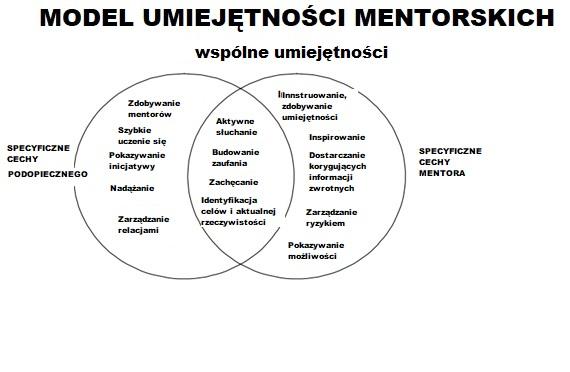 3.1.1. Umiejętności specyficzne dla mentoraZa Philips-Jones (2003), umiejętności specyficzne dla mentora, umożliwiające skuteczne prowadzenie mentoringu, są następujące:Zdolności instruktażowe/rozwojowe: Wszyscy mentorzy, zarówno w bardziej formalnych, jak i nieformalnych środowiskach, muszą w jakiś sposób nauczać lub instruować. W środowiskach bardziej formalnych oznacza to często prowadzenie zajęć lub wykładów, podczas gdy w środowiskach bardziej nieformalnych, jak to często ma miejsce w przypadku mentoringu rówieśniczego, oznacza to zwykle modelowanie określonych zachowań w celu przekazania idei i procesów. Jest to zgodne z wyżej wymienioną teorią społecznego uczenia się Bandury (1977a, 1977b). Skuteczny mentor prowadzi podopiecznego przez proces mentoringu, wyjaśniając, co robi                    i dlaczego to robi.Inspirowanie: Wielcy mentorzy są w stanie zainspirować swoich podopiecznych. Robią to poprzez dawanie przykładu. Innym sposobem jest tworzenie sytuacji, w których podopieczni mogą zobaczyć i/lub wejść w interakcję z innymi inspirującymi ludźmi. Dodatkowo, mentorzy mogą wykorzystać w tym celu filmy dokumentalne, teksty autobiograficzne i inne zasoby przedstawiające inspirujących ludzi. Innym ważnym aspektem jest próba skłonienia podopiecznych do zidentyfikowania sytuacji, w których oni sami byli inspirujący. Wspaniały mentor pomaga podopiecznym zidentyfikować ich osobiste walory, które wspierają w dążeniu do budowania własnej wartości.Dostarczanie korygujących informacji zwrotnych: Pozytywne informacje zwrotne są podstawą skutecznego mentoringu. Ponieważ korygująca informacja zwrotna jest często postrzegana w negatywnym świetle, jako że koryguje się działania drugiej osoby i/lub prowadzi ją w kierunku lepszych rozwiązań, dobrym rozwiązaniem, które mentorzy powinni zrobić na początku relacji, jest omówienie z podopiecznymi ich preferencji dotyczących tego, jak i czy chcą otrzymywać korygującą informację zwrotną oraz w jakich warunkach (np. na osobności, natychmiast po wykonaniu działania, itp.). Zarządzanie ryzykiem: Podczas uczenia się popełnianie pewnych błędów jest nieuniknione. Jednakże, mentor powinien być w stanie pomóc swojemu podopiecznemu w uniknięciu niepotrzebnych i/lub katastrofalnych błędów. Dobry mentor pomaga swojemu podopiecznemu nauczyć się podejmować tylko odpowiednie ryzyko i pomaga mu rozwijać własne strategie rozpoznawania, zapobiegania i naprawiania błędów.Pokazywanie możliwości: Mentorzy, będąc bardziej doświadczonymi niż ich podopieczni w danym obszarze, często są w stanie ręczyć za swoich podopiecznych                     i pomóc im w zdobyciu rozgłosu. Jednym z głównych sposobów, w jaki można to zrobić jest zapewnienie podopiecznym wielu okazji do zaprezentowania swoich umiejętności przed odpowiednimi osobami.3.1.2. Umiejętności specyficzne dla podopiecznychJeśli chodzi o umiejętności specyficzne dla podopiecznych w kierunku efektywnego mentoringu, to są one następujące (Philips-Jones, 2003):Pozyskiwanie mentorów: Sami podopieczni również często mają możliwość wyboru swoich mentorów. Dlatego jedną z podstawowych umiejętności jest zidentyfikowanie osób istotnych dla osiągnięcia ich celów. Podopieczni powinni być w stanie skontaktować się z wieloma osobami, negocjować z nimi i zrozumieć, czy ich cele są zbieżne. Następnie, podopieczni powinni wybrać mentora, którego postrzegają jako najlepszego do osiągnięcia swoich celów. Szybkie uczenie się: Podopieczni powinni dążyć do uczenia się. Powinni próbować zastosować to, czego się uczą, kiedy nie są z mentorem, a później przedyskutować to          z nim, powinni być w stanie uczyć się z modelowanych działań, studiować materiały podane przez mentorów, a także samodzielnie szukać odpowiednich materiałów, integrować nową wiedzę, którą zdobywają i być w stanie przyjąć informację zwrotną w akceptujący. Ostatecznie, podopieczni powinni również być w stanie z szacunkiem dyskutować i nie zgadzać się ze swoimi mentorami.Wykazywanie inicjatywy: Podopieczni powinni być w stanie wykazać inicjatywę                           i rozwijać się samodzielnie bez potrzeby ciągłego wkładu ze strony mentora, a także być w stanie określić odpowiednie momenty na wykazanie inicjatywy i możliwość  ryzyka. Poziom inicjatywy zależy od konkretnego mentora, podopieczni powinni omówić to na początku relacji.Dotrzymywanie zobowiązań: Jedną z najbardziej cenionych umiejętności jest zdolność do dotrzymywania zobowiązań ustalonych z mentorem. Kończenie zadań na czas                         i umiejętność wytrwania w procesie uczenia się, gdy zadanie jest trudne, nawet jeśli oznacza to prośbę o pomoc lub o dodatkowy czas. Zarządzanie relacją: Podczas gdy mentorzy zarządzają procesem, to na podopiecznych spoczywa obowiązek zarządzania relacją w odniesieniu do własnego rozwoju. Ważne jest, aby śledzić i prowadzić otwartą rozmowę z mentorami, być uprzejmym                                              i przedstawiać sugestie dotyczące relacji i jej kierunku.3.1.3. Wspólne umiejętności podstawoweModel ten określa następujące wspólne umiejętności podstawowe (Philips-Jones, 2003):Aktywne słuchanie: Aktywne słuchanie ma fundamentalne znaczenie dla mentorów                   i podopiecznych. Kiedy ktoś słucha, pokazuje, że obawy i zastrzeżenia drugiej osoby zostały wysłuchane i są brane pod uwagę. To pomaga w ustanowieniu i rozwoju relacji mentor – podopieczny, ponieważ sprawia, że druga osoba czuje się akceptowana                          i pomaga budować zaufanie. Mentorzy, muszą być szczególnie ostrożni, aby nie skierować rozmowy na swoje przeszłe doświadczenia i sposób ich rozwiązania, ani nie popaść w nastawienie na rozwiązywanie problemów. Pierwszy krok kończy się po prostu na słuchaniu i rozumieniu siebie nawzajem, a nie na próbach natychmiastowego rozwiązania czegokolwiek.Budowanie zaufania: Ta umiejętność opiera się na poprzedniej, ale wykracza poza nią. Jest ona rozwijana przez cały czas trwania relacji i im większe jest zaufanie i im bardziej zaangażowani są mentorzy i podopieczni, tym bardziej efektywne będzie to partnerstwo. W celu zbudowania zaufania, oboje powinni zachować dla siebie wszystko, co zostało im powiedziane w zaufaniu, szanować granice drugiej strony, postępować zgodnie z tym, do czego się zobowiązali, przyznawać się do błędów i być w stanie dyskutować i z szacunkiem się nie zgadzać. Zachęcanie: Pozytywna informacja zwrotna jest najważniejsza dla udanego mentoringu. Zarówno od mentora do ucznia, jak i od ucznia do mentora. Kiedy ktoś słyszy, że wykonuje wspaniałą pracę, zyskuje pewność siebie i pozostaje bardziej skupiony i zmotywowany. Ważne jest jednak, aby podkreślić, że pozytywne informacje zwrotne muszą być szczere. Ponadto, lepiej jest zaoferować "za dużo" pozytywnych informacji zwrotnych, niż "za mało".Identyfikacja celów i aktualnej rzeczywistości: Niezależnie od roli, jaką ktoś pełni, powinien mieć określone cele, osobistą wizję i być w stanie uzyskać dostęp do aktualnej rzeczywistości. Dla mentorów oznacza to bycie obiektywnym i bezpośrednim w rozmowach z podopiecznymi na temat tego, czego oczekują od przyszłości i od mentoringu, a także przejrzystość w odniesieniu do aktualnych realiów własnych cech i specyfiki mentora (np. jego umiejętności i ograniczeń). Dla podopiecznych oznacza to możliwość samodzielnego określenia, co chcą osiągnąć, jakie są ich mocne strony, jak muszą się rozwijać, a także jaki konkretny rodzaj pomocy będzie im potrzebny. Należy to osiągnąć poprzez otwartą rozmowę pomiędzy mentorami i podopiecznymi, która powinna być prowadzona w trakcie całego procesu.3.2. Etapy relacji mentor-podopieczny?Teraz, kiedy zdefiniowaliśmy, czym jest efektywna relacja mentor – podopieczny, jaki paradygmat sprawdza się najlepiej w mentoringu z dorosłymi i jakie szczególne umiejętności leżą u podstaw tych relacji, które odnoszą sukcesy, istotne jest omówienie różnych etapów relacji mentor – podopieczny. Ogólnie rzecz biorąc, proponowane modele identyfikujące etapy relacji mentor-podopieczny zazwyczaj dzielą relację na cztery lub pięć etapów.                                W poniższej tabeli pokazujemy porównanie różnych modeli i to, jak definiują one każdy etap.Jak widać w tabeli, choć modele te różnią się od siebie, to jednak w znacznym stopniu się pokrywają. Dlatego też proponujemy następujący 5-stopniowy model relacji mentor-podopieczny oparty na trzech wyżej wymienionych modelach:Cel: Tutaj mentor i podopieczny ustalają swoje osobiste cele, badają potencjalne programy i mentorów/ podopiecznych, składają wniosek do programu mentorskiego (jeśli dotyczy) i nawiązują pierwszy kontakt z potencjalnymi mentorami/ podopiecznymi.Negocjacje: Tutaj mentor i podopieczny zaczynają się poznawać, omawiają i ustalają cele, określają plan działania, aby osiągnąć te cele, określają swój harmonogram (jeśli dotyczy) i ustalają pewne granice (np. "jeśli jest weekend i zdajesz sobie sprawę, że masz jakieś pytania, proszę nie dzwoń do mnie, wyślij mi e-mail zamiast tego").Rozwój: Tutaj mentor i podopieczny zaczynają wdrażać to, co postanowili zgodnie                       z planem działania i zaczynają pracować nad osiągnięciem swoich celów. Na tym etapie mentor pomaga podopiecznemu budować swoje umiejętności - podczas gdy sam rozwija swoje umiejętności mentorskie, - pomaga podopiecznemu pokonywać przeszkody, pomaga podopiecznemu rozwijać nastawienie na wzrost (tj. że umiejętności nie są ustalone w kamieniu, ale że ludzie mogą nad nimi pracować i je doskonalić), a podopieczny rozwija swoje zdolności samosterowania                                                 i odpowiedzialności.Zakończenie: Cele zostały osiągnięte lub z innego powodu zdecydowano o zakończeniu mentoringu. Na tym etapie mentor i podopieczny powinni zastanowić się nad mentoringiem, a podopieczny może zdecydować, czy chce zostać mentorem. Często jest to koniec relacji mentor-podopieczny/podopieczna.Redefinicja: Jeśli mentor i podopieczny zdecydowali się kontynuować swoją relację poza początkowo zdefiniowaną relację mentor- podopieczny/podopieczna, będą tutaj renegocjować swoje relacje. Albo poprzez przyjęcie różnych ról (np. podopieczny staje się mentorem i odwrotnie z powodu posiadania przez podopiecznego większej wiedzy/doświadczenia w innym obszarze/temacie), poprzez złożenie wniosku                    o przedłużenie/odnowienie programu mentorskiego (jeśli dotyczy) lub po prostu poprzez kontynuowanie relacji mentor- podopieczny/podopieczna poza programem (jeśli dotyczy).3.3. Budowanie zaufania i ustalanie granicJak już wspomniano, zdobycie zaufania i wyznaczenie granic jest niezwykle ważne w relacji mentor – podopieczni. Dzieje się to przez cały czas trwania relacji, ale zaczyna się już na etapie negocjacji, jak widzieliśmy powyżej. Dodatkowo, nie jest to rzecz jednokierunkowa, jak widzieliśmy w Modelu Umiejętności Mentorskich Philips-Jones (2003). Jest to raczej podstawowa umiejętność zarówno dla mentorów, jak i podopiecznych, a zatem oboje mają budować zaufanie do siebie nawzajem i oboje mają ustanawiać swoje własne granice.Jak więc mentor i podopieczny mogą skutecznie zbudować zaufanie i ustalić granice? Ponieważ respektowanie wyznaczonych granic jest jednym ze sposobów na zbudowanie zaufania, skupimy się najpierw na wyznaczaniu granic.3.3.1. Ustalanie granicPo pierwsze, trafne jest zdefiniowanie, czym są granice. "Granice to oczekiwania, które stawiamy sobie i innym. Pomagają obu stronom zrozumieć, jak należy się zachowywać - jakie zachowanie jest dopuszczalne, a jakie nie" (Martin, 2022). Nie oznacza to jednak, że wszystkie granice są dobre lub dopuszczalne. Zbyt sztywne granice mogą sprawić, że dana osoba będzie zbyt oderwana od rzeczywistości i niezdolna do tworzenia bliskich związków. Inni jednak cierpią z powodu poczucia winy, kiedy próbują ustalić granice i dlatego mają tendencję do zbyt luźnych granic, co powoduje, że trudno im powiedzieć "nie" i pozwalają innym często ignorować ich (zbyt luźne) granice (Pattemore, 2021). Zatem po pierwsze trzeba umieć odróżnić zdrowe granice od zbyt sztywnych lub zbyt luźnych. Nie jest to jednak łatwe, podobnie jak ustanowienie zdrowych granic. Nash (2018) definiuje następujące etapy wyznaczania zdrowych granic:Zatem zdrowe granice implikują dobrą samoświadomość, dobre umiejętności komunikacyjne - szczególnie asertywność i umiejętność jasnego stwierdzania faktów - oraz umiejętność radzenia sobie z uczuciem dyskomfortu (Nash, 2018). 3.3.2. Ustanowienie zaufaniaUstanowienie zaufania jest procesem, który zachodzi podczas całego procesu mentoringu.       Aby zbudować zaufanie, mentorzy i podopieczni powinni (Philips-Jones, 2003):utrzymywać w tajemnicy dzielone między nimi tajemnice;spędzić odpowiedni czas razem;wywiązywać się z obietnic, które sobie nawzajem złożyli;szanować wzajemnie swoje granice;przyznać się do błędów i wziąć odpowiedzialność za ich naprawienie;umieć się z szacunkiem nie zgadzać;potrafią z szacunkiem stwierdzić, czy są z czegoś niezadowoleni;być szczerym, ale z szacunkiem.Niektóre z nich są trudniejsze. Na przykład, podczas gdy trzymanie rzeczy w tajemnicy przed sobą powinno być łatwe i wykonywane od początku, często potrzeba trochę czasu w relacji, aby podopieczni poczuli się komfortowo mówiąc, że nie zgadzają się ze swoimi mentorami lub że są z czegoś niezadowoleni. Jest to całkowicie normalne i wiąże się z wcześniej wspomnianą potrzebą nauczenia się akceptowania niewygodnych uczuć takimi, jakie są, a nie unikania ich.3.4. Rozwiązywanie problemów - rozwiązywanie konfliktówDwie inne rzeczy, które są najważniejsze dla efektywnej relacji mentor- podopieczny/podopieczna to umiejętności rozwiązywania problemów i konfliktów. Rozwiązywanie problemów jest szczególnie istotne, gdy problemy w mentoringu wynikają                    z materiałów, z przedmiotu, który jest mentorowany/bywa mentorowany i innych kwestii, które nie są związane z relacjami interpersonalnymi. Rozwiązywanie konfliktów jest ważne dla radzenia sobie z problemami interpersonalnymi.3.4.1. Rozwiązywanie problemówRozwiązywanie problemów jest często definiowane jako pięciostopniowy proces prostej nauki (ang. simplilearn, 2022). Precyzyjna identyfikacja problemu: Po pierwsze, mentor i/lub podopieczny musi być w stanie zidentyfikować problem, następnie musi określić, jakie kwestie leżą u podstaw tego problemu, a na koniec określić, jakie obszary tematyczne najlepiej definiują problem. Umiejętność ujęcia problemu w ramy pozwoli później zachować koncentrację i szukać tylko potencjalnych rozwiązań.Zbieranie informacji i plan: Mentor i/lub podopieczny powinni rozpocząć zbieranie informacji na temat specyfiki problemu, jednocześnie odrzucając wszelkie zbędne informacje. Następnie powinni przystąpić do zaplanowania sesji burzy mózgów zgodnie z ich dostępnością. Jeśli tylko jedna osoba zidentyfikowała problem i zebrała informacje, powinna skontaktować się z drugą i wspólnie zaplanować burzę mózgów.Burza mózgów: Mentor i podopieczny powinni generować kreatywne pomysły                              w kierunku rozwiązania problemu, a nie od razu skupiać się na znalezieniu rozwiązania i odrzucać pomysły. Często rozwiązania wymagają wielu kroków, niektóre kreatywne pomysły nie rozwiązują problemu natychmiast, ale mogą być ważnym krokiem                               w rozwiązaniu problemu. Rozwiązania te mogą być następnie wizualnie zmapowane                   i mogą omówić wszelkie istotne czynniki, takie jak potencjalne koszty, jakie kroki działania są potrzebne do wdrożenia tych rozwiązań i jakie byłyby zaangażowane strony.Decyduj i wdrażaj: Definiuje się to przez pierwszy wybór rozwiązania, szczególnie takiego, które ma najmniejsze straty (tj. mniejsze potencjalne koszty, prostsze do wdrożenia, mniej stron zaangażowanych) i największą szansę na sukces. Po wybraniu tego rozwiązania, powinni zacząć wprowadzać je w życie i postępować zgodnie                             z krokami, które uznali za potrzebne. Ostrożność i podejście krok po kroku jest najlepszym rozwiązaniem, ponieważ pośpiech często wymaga poprawek i prowadzi do zwiększenia kosztów/strat. Ocena: Mentor i podopieczny/podopieczna muszą spojrzeć wstecz i ocenić, czy uzgodnione przez nich rozwiązanie rzeczywiście rozwiązało problem i czy osiągnęło rezultaty, na które liczyli. Powinni również zastanowić się, co zrobiliby inaczej następnym razem.3.4.2. Rozwiązywanie konfliktówKiedy pojawia się konflikt, osoba często ma tendencję do argumentowania swojego punktu widzenia i obrony tego, dlaczego uważa, że ma rację, a druga osoba się myli. Nie jest to jednak skuteczna strategia rozwiązania konfliktu, ponieważ druga osoba ma takie same przekonania. Dlatego Shonk (2022) definiuje pięć następujących strategii skutecznego rozwiązywania konfliktów:Uznaj, że każdy z nas ma tendencyjne postrzeganie sprawiedliwości: Każdy uważa,                 że ma rację. Wynika to z faktu, że ludzie łatwo widzą swoją stronę, ale trudniej jest ćwiczyć empatię i postawić się w sytuacji drugiej osoby (tj. empatia poznawcza). Jeśli ktoś nie potrafi postawić się w sytuacji drugiej osoby, może zaprosić trzecią osobę do pomocy w mediacji konfliktu. Osoba ta powinna być neutralna, bezstronna i powinna pomóc obu stronom zobaczyć stronę przeciwną lub zaoferować spójną i sprawiedliwą ocenę faktów/sytuacji.Unikaj eskalacji napięcia za pomocą gróźb i prowokacyjnych ruchów: Kiedy konflikty stają się szczególnie gorące, osoba może uciekać się do oświadczeń o groźbach. Nie jest to produktywny sposób radzenia sobie z konfliktami i prowadzi jedynie do dalszej eskalacji. Jednym ze sposobów na uniknięcie mówienia rzeczy, których będzie się żałować, jest zachowanie spokoju, wzięcie głębokiego oddechu i policzenie do pięciu.Przezwyciężenie mentalności "my kontra oni": Mentor i podopieczny należą do różnych grup, chyba że mentor przyjmuje też czasem rolę podopiecznego i odwrotnie. Może to spowodować popadnięcie w konflikt międzygrupowy i wrogość. Jednym ze sposobów uniknięcia tego jest określenie wspólnej tożsamości lub celu z mentorem/podopiecznymi. Podkreślenie wspólnego celu może pomóc w osiągnięciu sprawiedliwego i trwałego porozumienia. Spójrz pod powierzchnię, aby zidentyfikować głębsze problemy: Często w konflikcie nie chodzi tylko o pojedynczą różnicę zdań, ale o to, że ktoś czuje się lekceważony i/lub pominięty. Jednym ze sposobów na zidentyfikowanie tych kwestii i pomyślne rozwiązanie konfliktu jest zarówno podopieczny, jak i mentor, aby ćwiczyć aktywne słuchanie i słyszeć obawy drugiej strony. Aktywne słuchanie to po prostu słuchanie drugiej osoby i zrozumienie jej obaw, nie chodzi o odniesienie ich do nas samych                       lub o wejście w tryb rozwiązywania problemów/konfliktów (Philips-Jones, 2003). Dopiero po tym, jak mentor i podopieczny aktywnie wysłuchają siebie nawzajem, powinni spróbować wymyślić kreatywne sposoby rozwiązania swoich problemów                            i obaj powinni wyjść z tego z poczuciem, że zostali wysłuchani i uszanowani.Oddzielaj sprawy święte od pseudo świętych: Konflikty są nie do rozwiązania, gdy dotyczą podstawowych wartości (np. osobistego kodeksu moralnego). Czasami jednak ludzie mylą kwestie pseudo-sakralne z kwestiami świętymi. Kwestie pseudo-sakralne to kwestie, które są wyłączone tylko w pewnych warunkach. Należy więc ocenić różnice między nimi. Można to zrobić, oceniając, jakie korzyści można potencjalnie odnieść z negocjacji (a więc przyznać, że własna „święta kwestia” jest w rzeczywistości tylko pseudo-sakralna), oraz prosząc drugą osobę o wyjaśnienie, dlaczego zajmuje ona określone stanowisko (a więc oceniając, czy stanowisko drugiej osoby wynika                        ze „świętej kwestii”, czy też w rzeczywistości wynika tylko z pseudo-sakralnej).3.5. Quiz1. Uczenie się i zmiana są promowane w efektywnej relacji mentor- podopieczni.PrawdziweFałszywe2. Który z poniższych czynników nie bierze udziału w społecznym uczeniu się?Czynniki środowiskoweCzynniki osobisteCzynniki akademickieCzynniki behawioralne3. Szczególnie trafną formą mentoringu jest uczenie rówieśnicze, ponieważ ludzie mają tendencję do uczenia się od tych, których postrzegają jako podobnych do siebie.PrawdziweFałszywe4. Uczenie się jest jednokierunkowe w bardziej udanych relacjach mentorskich.PrawdziweFałszywe5. W której z poniższych kwestii podopieczny/podopieczna dzieli odpowiedzialność z mentorem, gdy jest w efektywnej relacji mentor- podopieczni (wybierz wszystkie, które dotyczą)?NaukaPriorytetyZasobyLokalizacja6. Paradygmat mentoringu skoncentrowanego na uczeniu się jest dość nowym osiągnięciem i jest zgodny z zasadami uczenia się dorosłych.PrawdziweFałszywe7. Która z poniższych umiejętności nie jest wspólną podstawową umiejętnością mentorów           i podopiecznych w Modelu Mentoring Umiejętności?Zarządzanie relacjamiAktywne słuchanieBudowanie zaufaniaZachęcanie do korzystania z serwisu8. Która z poniższych umiejętności jest według Modelu Umiejętności Mentorskich tylko dla mentora?Wykazanie inicjatywyZachęcanie do korzystania z serwisuZarządzanie relacjamiZarządzanie ryzykiem9. Która z poniższych umiejętności należy do umiejętności mentorskich według Modelu Umiejętności Mentorskich?InspirującePodążanie przezZachęcanie do korzystania z serwisuZarządzanie ryzykiem10. Który z poniższych etapów pojawił się we wszystkich trzech omówionych modelach etapów relacji mentor- podopieczni?InicjacjaRedefinicjaZakończenieWzrost11. W proponowanym przez nas pięciostopniowym modelu opartym na wspomnianych trzech modelach, gdzie zaczynają się ustalać granice?RedefinicjaWzrostNegocjacjePrzeznaczenie12. Który z poniższych elementów nie jest częścią ustalania granic wspomnianego modelu wyznaczania zdrowych granic?Zaakceptuj niewygodne uczucia, takie jak poczucie winy i lękUmieć powiedzieć "nie" / odmówić czegośBądź w stanie określić, czego chceszNie jesteś winien innym wyjaśnień dotyczących twoich granic13. Które z poniższych elementów są niezbędne do wyznaczenia zdrowych granic (wybierz wszystkie, które dotyczą)?Budowanie zaufaniaDobra samoświadomośćDobre umiejętności komunikacyjneUmiejętność radzenia sobie z uczuciem dyskomfortu14. Podopieczni często są w stanie stwierdzić, że nie zgadzają się ze swoimi mentorami od samego początku relacji.PrawdziweFałszywe15. Które z poniższych są sposobami budowania zaufania między mentorem                                                 a podopiecznymi (wybierz wszystkie, które mają zastosowanie)?Zachowanie poufności między nimiUnikanie konfliktówSpędzajcie razem odpowiedni czasSzanujmy wzajemnie swoje granice16.  Rozwiązywanie konfliktów jest ważne w rozwiązywaniu problemów interpersonalnych.PrawdziweFałszywe17.  Która z poniższych czynności nie jest częścią procesu rozwiązywania problemów?Zbieranie informacji i planowanieUnikanie eskalacji napięciaPrecyzyjnie zidentyfikuj problemBurza mózgów - rozwiązania18. Który z poniższych elementów należy do etapu burzy mózgów?Przedyskutujcie, co zrobiliby inaczej następnym razemGenerowanie kreatywnych pomysłów na rozwiązanie problemuWybierz rozwiązanieZaplanuj sesję burzy mózgów19.  Które z poniższych są strategiami skutecznego rozwiązywania konfliktów (wybierz wszystkie, które mają zastosowanie)?Uznaj, że każdy z nas ma tendencyjne postrzeganie sprawiedliwościPrzezwyciężenie mentalności "my kontra oni"Instruowanie i rozwijanie zdolnościSpójrz pod powierzchnię, aby zidentyfikować głębsze problemy 20.  Prawidłowo realizowana strategia unikania eskalacji napięcia za pomocą gróźb                               i prowokacyjnych posunięć w celu rozwiązania konfliktu nie tylko rozwiąże konflikt, ale także wzmocni relacje.PrawdziweFałszywe3.6. LiteraturaBandura, A. (1977a). Teoria społecznego uczenia się. Prentice Hall.Bandura, A. (1977b). Self-efficacy: W stronę unifikującej teorii zmiany zachowania. Przegląd Psychologiczny, 84(2), 191-215.Bottomley, L. (2015, November 25). Czego możesz oczekiwać od relacji mentoringowej? Michigan State University Extension. https://www.canr.msu.edu/news/what_can_you_expect_from_your_mentoring_relationship Horsburgh, J., & Ippolito, K. (2018). A skill to be worked at: Wykorzystanie teorii społecznego uczenia się do zbadania procesu uczenia się od wzorców w ustawieniach klinicznych. BMC Medical Education, 18, 156.Martin, S. (2022, sierpień 29). 6 sposobów na wyznaczanie granic bez poczucia winy: Granice mogą być dobre dla ciebie i osób wokół ciebie. Psychology Today. https://www.psychologytoday.com/us/blog/conquering-codependency/202208/6-ways-set-boundaries-without-guilt Mentoring Complete (b.d). Jakie są 4 etapy relacji mentor - podopieczny? https://www.get.mentoringcomplete.com/blog/stages-of-a-mentor-mentee-relationship Nash, J. (2018, January 5). How to set healthy boundaries & build positive relationships. Psychologia pozytywna. https://positivepsychology.com/great-self-care-setting-healthy-boundaries/#worksheetsPattemore, C. (2021, 2 czerwca). 10 sposobów na zbudowanie i zachowanie lepszych granic. PsychCentral. https://psychcentral.com/lib/10-way-to-build-and-preserve-better-boundaries Philips-Jones, L. (2003). Umiejętności skutecznego prowadzenia mentoringu: Kompetencje wybitnych mentorów i mentees [Booklet]. CCC/The Mentoring Group.Sarev, N. (2022, 18 maja). 4 Fazy mentoringu: istotne wskazówki dla relacji i programów. Razem. https://www.togetherplatform.com/blog/mentoring-relationship-phases Szonk, K. (2022, 11 października). 5 strategii rozwiązywania konfliktów: Wykorzystaj te sprawdzone strategie rozwiązywania konfliktów w swoich działaniach na rzecz zarządzania konfliktem. Program poświęcony negocjacjom: Harvard Law School. https://www.pon.harvard.edu/daily/conflict-resolution/conflict-resolution-strategies/ Simplilearn (2022, 2 listopada). Czym jest rozwiązywanie problemów? Kroki, techniki i najlepsze praktyki wyjaśnione. https://www.simplilearn.com/what-is-problem-solving-article Zachary, L. J. & Fain, L. Z. (2022). The mentor's guide: Facilitating effective learning relationships (3rd ed.). Jossey-Bass.3.7. Załącznik 3 Odpowiedzi do quizuElementy paradygmatu mentoringu skoncentrowanego na uczniuElementy paradygmatu mentoringu skoncentrowanego na uczniuElementy paradygmatu mentoringu skoncentrowanego na uczniuElement mentoringuZmiana paradygmatuZasada uczenia się dorosłychRola mentoraZ: Pasywny odbiorcaDo: Aktywny partnerDorośli uczą się najlepiej, gdy są zaangażowani w diagnozowanie, planowanie, realizację i ocenę własnego uczenia się.Rola mentoraOd: AutorytetDo: FacylitatorRolą facylitatora jest tworzenie                     i utrzymywanie wspierającego klimatu, który sprzyja powstawaniu warunków niezbędnych do uczenia się.Proces uczenia sięZ: Kierowany przez mentora, mentor odpowiedzialny za naukę podopiecznegoDo: Samodzielne kierowanie,  podopieczny odpowiedzialni za własną naukęDorośli słuchacze mają potrzebę samodzielnego kierowania.Trwanie relacjiOd: Koncentracja na kalendarzu Do: Koncentracja na określonym celuGotowość do nauki wzrasta, gdy pojawia się konkretna potrzeba wiedzy.Mentoring - relacjeZ: Jedno życie = jeden mentor; jeden mentor = jeden podopiecznyDo: Wielu mentorów w ciągu całego życia i wiele modeli mentoringu: indywidualne, grupowe, komplementarne, rówieśniczeŻyciowy zasób doświadczeń to podstawowy bank wiedzy: doświadczenia życiowe innych wzbogacają proces uczenia się.OrganizacjaOd: Twarzą w twarzDo: Wielość i różnorodność miejsc i możliwościDorośli uczniowie mają nieodłączną potrzebę natychmiastowego zastosowania.OrientacjaZ: Zorientowanie na produkt: transfer i pozyskiwanie wiedzyDo: Zorientowany na proces: krytyczna refleksja i zastosowanieDorośli najlepiej reagują na uczenie się, gdy są wewnętrznie zmotywowani do nauki.Porównanie różnych modeli etapów relacji mentor-podopieczniPorównanie różnych modeli etapów relacji mentor-podopieczniPorównanie różnych modeli etapów relacji mentor-podopieczniModel Complete (b.d.)Model Together'a (Sarev, 2022)Model Extension Michigan State University (Bottomley, 2015)Inicjacja: Pierwszy kontakt pomiędzy mentorem                            i podopiecznym oraz ocena, czy są oni dobrze dopasowani poprzez omówienie wspólnych zainteresowań, wartości, celów i marzeń.Cel: Na tym etapie, cele są ustalane przez podopiecznego,  podopieczny dołącza do programu mentorskiego,                       a zgodność jest ustalana między podopiecznym                         a potencjalnym mentorem lub mentorami.Kontemplacja: Mentorzy i podopieczni rozważają przystąpienie do programu mentorskiego, dowiadują się o programie, wyobrażają sobie siebie w odpowiedniej roli w programie i decydują, czy będą dobrze dopasowani.Negocjacje: Mentor odnosi się do oczekiwań podopiecznego, pomaga mu wyznaczyć cele edukacyjne                i stworzyć plan ich osiągnięcia. Na tym etapie poruszana jest również kwestia harmonogramu ich sesji.Zaangażowanie: Mentor                      i podopieczny budują relację i zaufanie, opracowują plan działania w celu osiągnięcia swoich celów i lepiej się poznają.Inicjacja: Tutaj mentorzy                     i podopieczni zgłaszają się do programu mentoringu                                                   i przechodzą przez wszelkie procesy związane                                      z dostępem do niego, a na koniec są dobierani do mentora lub podopiecznego w zależności od tego, jaką rolę sami przyjmują. Po przedstawieniu się swojemu mentorowi lub podopiecznemu, określają cele i zaczynają ustalać granice.Wzrost: Na tym etapie mentor i podopieczny zaczynają pracować                             w kierunku wcześniej ustalonych celów.Wzrost:  Mentor                                        i podopieczny pracują nad budowaniem umiejętności podopiecznego, pokonywaniem przeszkód                  w rozwoju, rozwijaniem nastawienia na wzrost                          i na odpowiedzialność.Wzrost i utrzymanie: Tutaj mentorzy i podopieczni budują relację i pracują nad osiągnięciem wcześniej określonych celów. Zamknięcie: Na tym etapie mentoring się kończy. Może to być z wielu powodów, ponieważ cele zostały osiągnięte, program się zakończył lub coś innego.Zakończenie: Mentor                             i            podopieczny zastanawiają się nad mentoringiem, budują pewność siebie, by dalej się rozwijać, a podopieczny przejmuje inicjatywęZakończenie i rozwiązanie: Tutaj mentoring się kończy, albo                  z powodu zakończenia programu, albo z innego powodu. Jeśli mentor                           i podopieczny nie chcą kontynuować relacji po zakończeniu programu, jest to ostatni etap relacji.Redefinicja: Ten krok ma miejsce tylko wtedy, gdy mentor i podopieczny chcą kontynuować relację. Tutaj mogą starać się o przedłużenie programu lub nawet kontynuować swoją relację poza programem.Określenie celówCzego oczekuję od siebie i innych?Z czym jest mi wygodnie, a z czym niewygodnie                         i w jakich sytuacjach?Z kim jest mi dobrze, a z kim niewygodnie?Identyfikacja osób WartościCo jest dla mnie najważniejsze?Jakie są moje osobiste priorytety?Które domeny życia są dla mnie najważniejsze?Wyznaczanie granicKażdy ma prawo powiedzieć nie/odmówić czegoś. Mówienie "nie" jest podstawową umiejętnością asertywności.Stwierdzenie, czego się chce, to podstawowa umiejętność.Nie jesteś winien innym żadnych wyjaśnień odnośnie swoich granic.Bądź pewny siebie, ale pełen szacunku, kiedy mówisz nie/co chcesz.Zastanawiając się nad tym, jak się czułeśCzy to sprawiło, że poczułam się winna?Czy to wywołało u mnie niepokój?Czy to sprawiło, że poczułam się zawstydzona?Dyskomfortu należy się spodziewać, gdy nie jest się przyzwyczajonym do wyznaczania granic. Osoba musi nauczyć się akceptować te niewygodne uczucia takimi, jakimi są.PytaniaOdpowiedziPytanie 1aPytanie 2cPytanie 3aPytanie 4bPytanie 5a,b,cPytanie 6aPytanie 7aPytanie 8dPytanie 9bPytanie 10dPytanie 11cPytanie 12aPytanie 13b,c,dPytanie 14bPytanie 15a,c,dPytanie 16aPytanie 17bPytanie 18bPytanie 19a,b,dPytanie 20b